Являясь прямым поставщиком продукции одного из лидеров отрасли по ежегоднымобъёмам добычи рыбного сырья и выпуску пищевой и кормовой рыбопродукции, включая продукцию глубокой степени переработки – мы предлагаем:                 - стабильность поставок высококачественной рыбной продукции                 - возможность резерва продукции на складе для реализации компаниями-партнерами                 - сохранение цен на согласованный период, вне зависимости от ситуации на рынкеНа сегодняшний день предлагаем следующий ассортимент рыбопродукции в наличии:    - Горбуша БГ 100% серебро, произ-ль РЗ Ясный (о. Итуруп)     упаковка 1/20 кг, мерная единица навеской 0,9-1,0 – одна к одной      (идеальна для всех видов переработки с практически 100% выходом готовой продукции)      - Филе минтая блочное высшей категории   - Филе сельди «бабочка»   - Сельдь тихоокеанская 300+    - Икра красная кеты – на подходах   - Икра красная горбуши – на подходах  Также креветка северная сырьевая неглазированная 70-90 1/1 кг, 150+ 1/10 кг; углохвостая креветка 90+ 1/5 кгСтав нашим партнером, вы гарантированно получаете прогнозируемую прибыльВ настоящее время в промысле задействованы 43 единицы океанических судов холдинга, из них: 6 БАТМ, 3 БМРТ, 5 СРТМ, 1 РТМК-С (супертраулер типа «Монозунд»), 22 единицы маломерного флота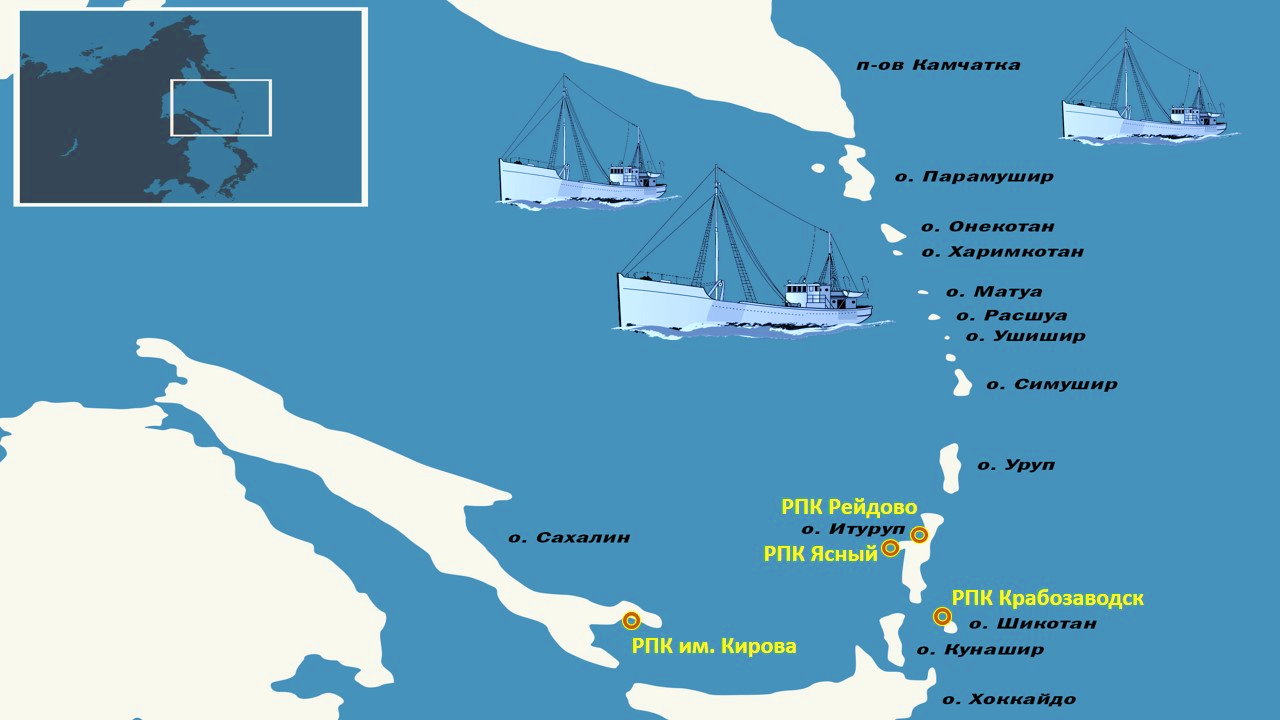 